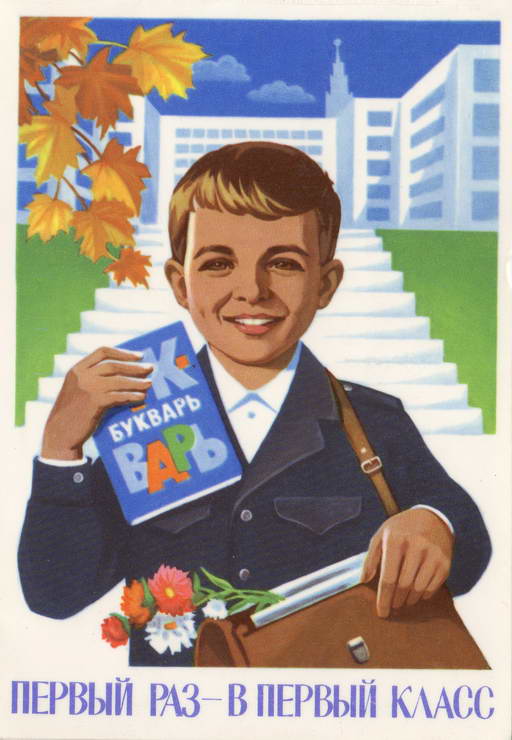 Информация об организации приема в 1 классы общеобразовательных учреждений Самарской области на 2018-2019 учебный годПроцедура приема в 1 классы будет проходить в несколько этапов: 1 этап – с 25 января по 30 июня 2018 г. – для детей, проживающих на закрепленной за общеобразовательным учреждением территорией и детей.Один из родителей (законных представителей) ребенка подает электронное заявление путем заполнения соответствующих сведений по адресу:  https://pgu.samregion.ruПеред заполнением родитель должен пройти авторизацию в ЕСИА, дать согласие (ставится галочка) на обработку своих персональных данных и своего ребенка, в отношении которого подается заявление.Для получения доступа к электронным формам заявлений в 1 классы школ Самарской области гражданам обязательно необходимо заблаговременно до даты начала приема заявлений пройти процедуру личной регистрации на сайте https://pgu.samregion.ru или https://esia.gosuslugi.ru/registration/ с использованием своего номера СНИЛС и получить подтвержденную учетную запись в ЕСИА. Подробнее с процедурой регистрации можно ознакомиться, перейдя по ссылке http://vsegosuslugi.ru/registraciya-na-saite-gosuslugi/После заполнения и регистрации электронного заявления родитель (законный представитель) получит регистрационный номер заявления, по которому он сможет самостоятельно получать информацию о статусе его обращения в АСУ РСО. Общеобразовательное учреждение на своем информационном стенде и на официальном сайте размещает реестр всех зарегистрированных заявлений, в котором указывается номер, дата и время регистрации. После этого в течение 3 рабочих дней, не считая дня подачи данных в АСУ РСО, родитель (законный представитель) ребенка должен лично предоставить в общеобразовательное учреждение документы, подтверждающие указанные им сведения в электронном заявлении: • Свидетельство о рождении ребенка (оригинал + копия) • Свидетельство о регистрации ребенка по месту жительства или по месту пребывания на закрепленной территории (оригинал + копия) - необходимо получить заранее. • Любые иные документы по усмотрению заявителя (оригинал + копия). О порядке получения свидетельства о регистрации по месту жительства/пребывания на несовершеннолетнего Вы можете узнать на официальном сайте Главного управления по вопросам миграции МВД России– https://гувм.мвд.рф/gosuslugi/item/12893/• Документ, удостоверяющий личность родителя / законного представителя (оригинал). Родители (законные представители) детей, являющихся иностранными гражданами или лицами без гражданства, дополнительно предъявляют документ, подтверждающий родство заявителя (или законность представления прав ребенка), и документ, подтверждающий право заявителя на пребывание в Российской Федерации. Иностранные граждане и лица без гражданства все документы представляют на русском языке или вместе с заверенным в установленном порядке переводом на русский язык. Если в установленный срок документы не будут предоставлены или сведения о ребенке в документах будут отличаться от сведений, указанных родителем в электронном заявлении, то заявление будет аннулировано и ребенок не сможет быть зачисленным в данное общеобразовательное учреждение. В этом случае родителям необходимо будет подавать заявление повторно. Из всех подаваемых заявлений в 1 класс на одного ребенка будет зарегистрировано первое по времени подачи заявление только в одну школу, т.е. зарегистрировать на одного ребенка одновременно заявления в два и более общеобразовательных учреждения не получиться. Повторно подать заявление возможно только после рассмотрения зарегистрированного заявления администрацией школы и отказа в приеме (аннулирования) данного заявления в АСУ РСО. После приема полного пакета документов в течение 7 рабочих дней школой принимается решение о приеме и издается приказ о зачислении. Данный приказ в день издания размещается на информационном стенде в школе и на официальном сайте школы (с обезличенными персональными данными зачисленных детей).2 этап – с 1 июля по 5 сентября 2018 г. –  вне зависимости от места регистрации ребенка. При приеме на свободные места детей, не проживающих на закрепленной территории, преимущественным правом обладают дети граждан, имеющих право на первоочередное предоставление места в школу в соответствии с законодательством Российской Федерации. Порядок подачи заявления и документов аналогичен порядку на 1 этапе. Если школа приняла всех зарегистрированных на закрепленной за ней территорией детей ранее 30 июня 2018 года, то она может начать прием на свободные места всех детей без исключения ранее 1 июля 2018 г. о чем будет сообщено школой дополнительно. Отказать в зачислении в школу можно только при отсутствии свободных мест. В случае если родителям (законным представителям) отказано в приеме в 1 класс школы по месту регистрации ребенка, им необходимо обращаться в территориальный орган управления образованием. При подаче заявлений мы рекомендуем родителям самостоятельно заполнить электронное заявление и, получив регистрационный номер, обратиться в школу с пакетом документов, так как, обратившись лично в школу с заявлением, данные о ребенке также будут внесены в АСУ РСО сотрудником школы, ответственным за прием документов, но время, затрачиваемое на обработку данных, проверку предоставленных документов и заполнение формы будет больше, чем в случае самостоятельной подачи заявления в АСУ РСО.